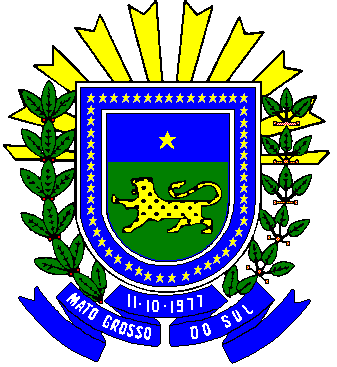 GOVERNO DO ESTADO DE MATO GROSSO DO SUL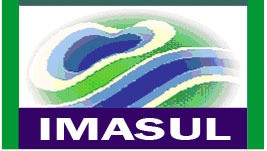 INSTITUTO DE MEIO AMBIENTE DE MATO GROSSO DO SUL- IMASULTERMO DE REFERÊNCIA BÁSICO PARA - PRADEDados do Empreendedor     Nome da pessoa física (e apelido, se houver) ou jurídica;     Atividade/profissão;     Representante legal;     CPF ou CNPJ;     Endereço completo para correspondência;     Telefone(s) para contato;     Pessoa a ser contatada por ocasião da vistoria.Dados do(s) Técnico(s) Elaborador(es) do Projeto     Nome;     CPF;     Formação profissional;     Número do registro no Conselho Profissional, visto/região;     Número de registro no IMAP;     Endereço completo para correspondência;     Telefone(s) para contato.Dados do(s) Técnico(s) Executor(es) do Projeto     Nome;     CPF;     Formação profissional;     Número do registro no Conselho Profissional, visto/região;     Número de registro no IMAP;     Endereço completo para correspondência;     Telefone(s) para contato.Dados Gerais da Propriedade     Denominação;     Município;     Matrícula(s) /Cartório, livro, folhas;     Área total (ha);     Área antropizada (ha);     Área com cobertura vegetal nativa (ha);     Confrontantes da propriedade (nome da propriedade e do proprietário);     Atividades econômicas desenvolvidas (especificar e quantificar); 	Roteiro de acesso detalhado, com a distância da propriedade até a sede do município e condições de tráfego.Caracterização Ambiental da Propriedade (baseada principalmente em levantamentos de campo)      Meio físico 		Relevo: caracterizar o relevo na propriedade, incluindo cota máxima e mínima, nos diferentes   tipos   de   áreas   existentes   (Reserva   Legal,   Preservação   Permanente, antrópica, remanescentes);      Solos:   unidade   pedogenética,   erodibilidade,   textura   e   estrutura   dominantes   napropriedade.  Comentar  sobre  as  práticas  de  manejo  e  conservação  do  solo  e  água utilizadas;      Hidrografia: informar a sub-bacia e bacia nas quais está inserida a propriedade. Citartodos os cursos d’água, nascentes e áreas úmidas existentes, que também deverão estar  plotados  no  mapa.  Pormenorizar  informações  sobre  medidas  de  preservação existentes e o estado de conservação dos corpos hídricos;      Clima:  precipitação  média  anual,  período  chuvoso  e  período  seco,  déficit  hídrico,temperatura média anual, temperatura máxima e mínima.     Meio biológico    Fauna:  informar  as  espécies  (nome  vulgar,  científico  e  família)  que  ocorrem  na propriedade e no entorno;    Flora:  Informar  as  regiões  fitoecológicas  dominantes  na  região  eas  fitofisionomias  e  espécies  (nome  comum,  nome  científico  e família)  que  ocorrem  na  propriedade,  destacando  as  áreas  do projeto,  Preservação  Permanente,  remanescente(s)  e  Reserva Legal. Preencher a tabela abaixo:Especificação                                        Área (ha)Reserva LegalPreservação Permanente: margens de cursos d’águaNascentes áreas úmidaslagos, lagoas e represas encostas de morros declividade > 45°OutrasRemanescentesTotalCaracterizar cada área especificada na tabela acima quanto a: localização, histórico de  uso,  atendimento  à  legislação  vigente,  fitofisionomias  e  espécies  (nome  vulgar, científico e família), práticas de proteção existentes e estado de conservação.Objetivo do Projeto:Justificativa:Caracterização da(s) Área(s) a ser(em) Recuperada(s)Para cada tipo de área degradada envolvida no projeto, especificar e quantificar as áreas a serem  recuperadas.  Comentar  sobre  o  histórico  de  uso  e  causas  da  degradação  de  cada área.Caracterizá-las  ambientalmente  quanto  ao  meio  físico  (relevo,  solos,  hidrografia,  clima)  e biológico  (fauna  e  flora),  estágio  de  degradação,  resiliência  e  impactos  decorrentes  da degradação.Ações Propostas e Metodologias a serem utilizadasDescrever  detalhadamente,  para  cada  tipo  de  área  a  ser  recuperada,  as  ações  propostas para  recuperação,  assim  como  a  metodologia  a  ser  utilizada,  justificando-as  quanto  a viabilidade técnica em relação aos objetivos a serem alcançados.Quando se tratar de revegetação com plantio, também deverão ser relacionadas as espécies indicadas,  origem  das  mudas  (forma  de  aquisição  e/ou  produção),  sistema  de  plantio  e replantio, manutenção da área.MonitoramentoDescrever o sistema de acompanhamento técnico da área e a periodicidade de elaboração de relatórios para envio ao IMAP, devendo ser de, no mínimo, 01 (um) relatório por ano. Nos relatórios  deverão  ser  descritas  as  práticas  executadas,  resultados  alcançados,  estágio  de recuperação da área, inclusive com fotografias datadas.Cronograma de Execução e de MonitoramentoBibliografia consultada